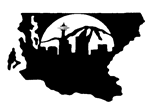 SEA-KING DISTRICT 2PO Box 40118Bellevue, WA 98015Pat McCarthy, District 2 Directorseaking2director@hotmail.com206-841-7035Colleen Lowell, Finance Officerseaking2finance@hotmail.com425-644-2297DISTRICT TOURNAMENT / PLAY-OFFFINANCIAL REPORTSport:	Boys   Girls 	Enter Sport NameClassification:   4A   3A   2A   1A   2B   1BTeams/Tournament:   Enter Teams/TournamentManager:   Enter Tournament ManagerSite:   Enter Tournament SiteCompetition Date(s):   Enter Competition Date(s)Sea-King District 2 Tournament ReportDepositsAll ticket sales income will be deposited directly by GoFan.Other Deposits: 	For: Enter Additional Deposit Name	Amount: $Requests for PaymentI.	Facility/Equipment Rental - Rental Contract required(Approval by District Director needed in advance of the event)School / Organization	Facility	Amount_________________________Enter School/Organization		Enter Facility Name	$Enter AmountEnter School/Organization		Enter Facility Name	$Enter AmountEnter School/Organization		Enter Facility Name	$Enter AmountEnter School/Organization		Enter Facility Name	$Enter Amount				Facility Rent Total	$II.	Miscellaneous Expenses - Invoices requiredSchool / Company	Type	Amount_________________________Enter School/Company		Enter Expense Type	$Enter AmountEnter School/Company		Enter Expense Type	$Enter AmountEnter School/Company		Enter Expense Type	$Enter AmountEnter School/Company		Enter Expense Type	$Enter AmountEnter School/Company		Enter Expense Type	$Enter Amount	Miscellaneous Expense Total	$Event:  Enter Event Name		Date(s):  Enter Competition Date(s)Event:   ___			Date(s):  __NameAddressCityStateZipPhoneSSNContracted ServiceTotal Pay123456789101112131415161718NameStreet AddressCityStateZipPhoneSSNContracted ServiceTotal Pay192021222324252627282930313233343536